1.14. Оборонно-спортивные лагеря/центрыКоличество оборудованных оборонно-спортивных лагерей/центров в субъектах Российской Федерации.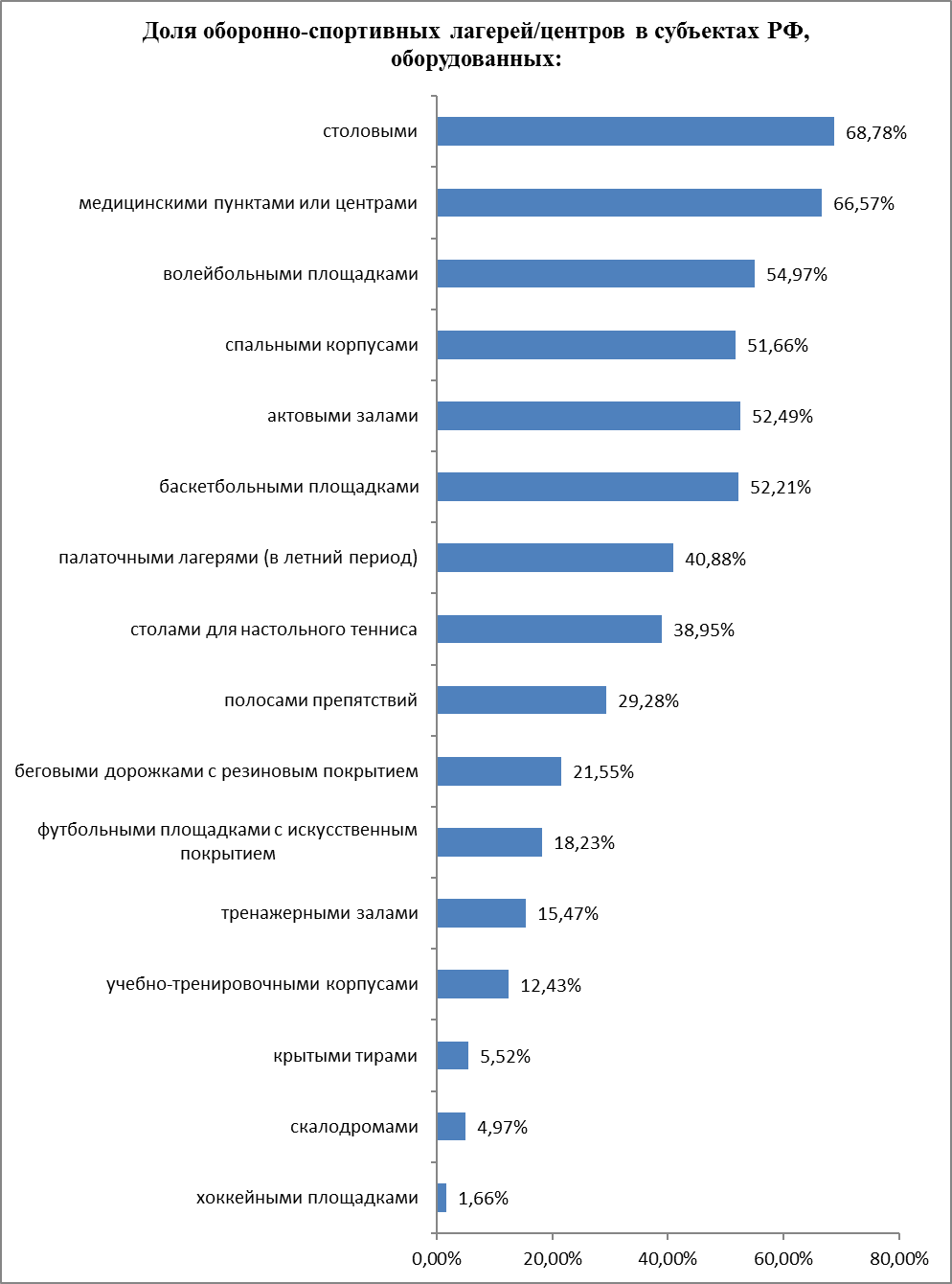 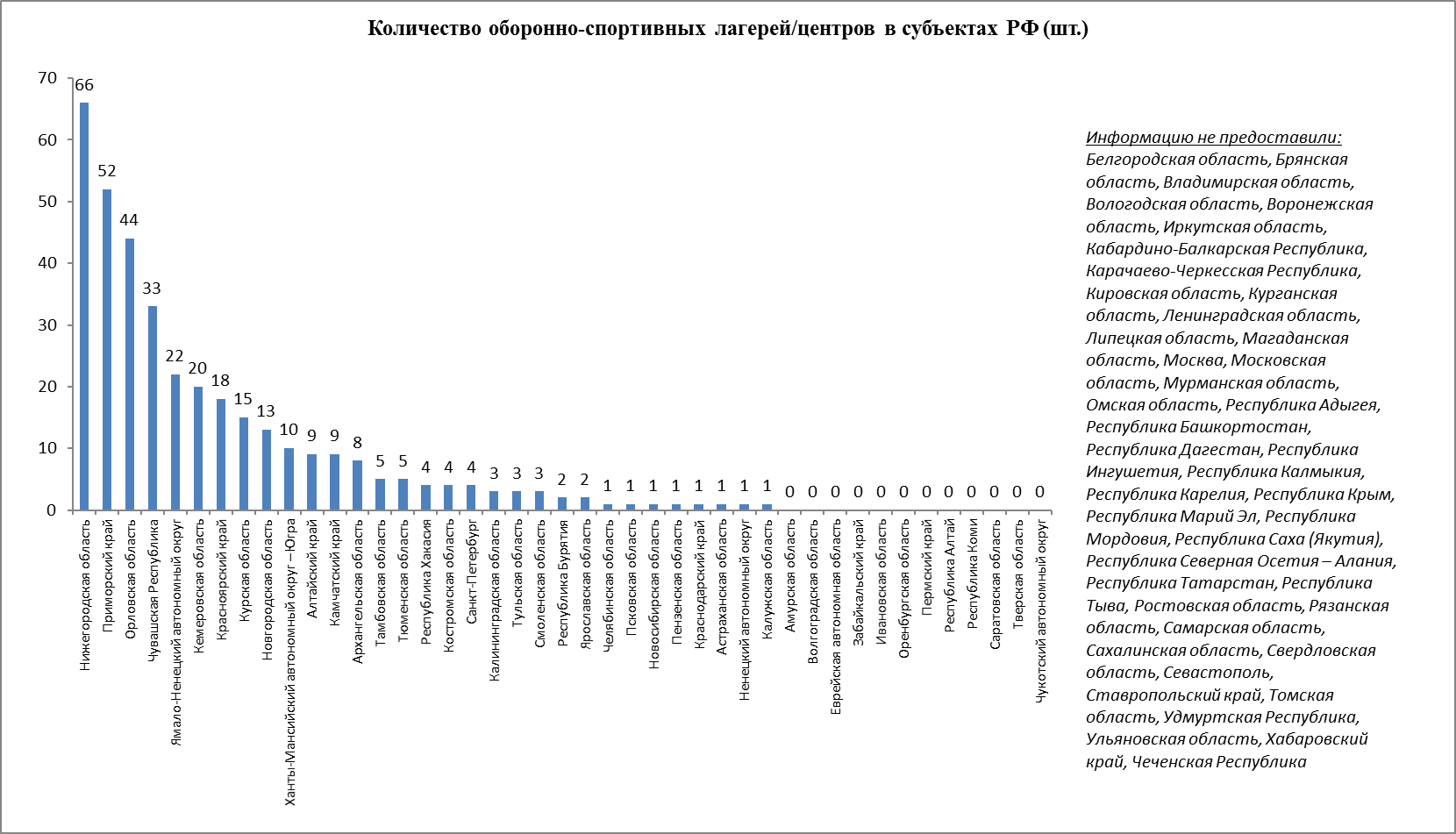 Субъект РФОбщее количество (шт.)из них оборудованы:из них оборудованы:из них оборудованы:из них оборудованы:из них оборудованы:из них оборудованы:из них оборудованы:из них оборудованы:из них оборудованы:из них оборудованы:из них оборудованы:из них оборудованы:из них оборудованы:из них оборудованы:из них оборудованы:из них оборудованы:Субъект РФОбщее количество (шт.)футбольными площадками с искусственным покрытиембаскетбольными площадкамихоккейными площадкамиволейбольными площадкамибеговыми дорожками с резиновым покрытиемстолами для настольного теннисаскалодромамиполосами препятствийкрытыми тирамитренажерными заламиучебно-тренировочными корпусамимедицинскими пунктами или центрамиактовыми заламистоловымиспальными корпусамипалаточными лагерями (в летний период)Алтайский край91909191909999990Амурская область00000000000000000Архангельская область87607033304886872Астраханская область10001000100000001Белгородская область-----------------Брянская область-----------------Владимирская область-----------------Волгоградская область00000000000000000Вологодская область-----------------Воронежская область-----------------Еврейская автономная область00000000000000000Забайкальский край00000000000000000Ивановская область00000000000000000Иркутская область-----------------Кабардино-Балкарская Республика-----------------Калининградская область30003030200032330Калужская область10000000000000000Камчатский край90000010210050438Карачаево-Черкесская Республика-----------------Кемеровская область200200202020250502020202020Кировская область-----------------Костромская область44000010421342432Краснодарский край10101001000010001Красноярский край181201120003114200Курганская область-----------------Курская область15115015115110101515151515Ленинградская область-----------------Липецкая область-----------------Магаданская область-----------------Москва-----------------Московская область-----------------Мурманская область-----------------Ненецкий автономный округ10000000000000001Нижегородская область6613203137160612020152139Новгородская область13193911217043610922Новосибирская область10001010000110110Омская область-----------------Оренбургская область00000000000000000Орловская область44043043010141000444243423Пензенская область10100010100111110Пермский край00000000000000000Приморский край522431039341001190483652486Псковская область10101010000111110Республика Адыгея-----------------Республика Алтай00000000000000000Республика Башкортостан-----------------Республика Бурятия20202020100022220Республика Дагестан-----------------Республика Ингушетия-----------------Республика Калмыкия-----------------Республика Карелия-----------------Республика Коми00000000000000000Республика Крым-----------------Республика Марий Эл-----------------Республика Мордовия-----------------Республика Саха (Якутия)-----------------Республика Северная Осетия – Алания-----------------Республика Татарстан-----------------Республика Тыва-----------------Республика Хакасия40202040000040440Ростовская область-----------------Рязанская область-----------------Самарская область-----------------Санкт-Петербург42304041004001110Саратовская область00000000000000000Сахалинская область-----------------Свердловская область-----------------Севастополь-----------------Смоленская область30001010110120202Ставропольский край-----------------Тамбовская область50505350311055555Тверская область00000000000000000Томская область-----------------Тульская область30303021100031312Тюменская область50505052522555525Удмуртская Республика-----------------Ульяновская область-----------------Хабаровский край-----------------Ханты-Мансийский автономный округ – Югра10101001010103101010101010101010Челябинская область11101000000010110Чеченская Республика-----------------Чувашская Республика3300000000000000033Чукотский автономный округ00000000000000000Ямало-Ненецкий автономный округ221003021201222222220Ярославская область20000010010001111Итого3626618961997814118106205645241190249187148Субъект РФДополнительное оборудованиеСубъект РФДополнительное оборудованиеАстраханская областьплощадка для занятий конным спортомВолгоградская областьВ Волгоградской области реализуются профильные смены оборонно-спортивных лагерей, которые проводятся на базе организаций отдыха и оздоровления детей, согласно условиям к оборудованию, которые предъявляются организаторами сменыКемеровская областьна территории  стационарных загородных лагерей открываются палаточные лагеря - спутники Костромская областьтренажеры воинских частей  - «Сборка/разборка автомата», «Электронный тир», «Полоса препятствий»; открытые стрельбища; танковые полосы; огнестрельное оружие Орловская областькомпьютерными классами 41Санкт-Петербургпейнтбольное полеТюменская областьоборонно-спортивный палаточный лагерь "Ратники" представлен на 5 площадках, являющихся стационарными палаточными площадками, соответствующими нормам СанПиН, единовременное размещение на каждой - 160 человек. Все площадки имеют комплект специализированного оборудования для организации занятий по курсам военной подготовки (стрелковая, тактическая, медицинская, РХБЗ, спасательская и пр). Площадка города Тюмени имеет комплект оборудования для занятий по радиоделу, радиоэлектронике, имеются внедорожные транспортные средства